от 20.01.2023                                                                                                            № 22О внесении изменений в план осуществления ведомственного контроля за соблюдением требований Федерального закона от 18.07.2011 № 223-ФЗ «О закупках товаров, работ, услуг отдельными видами юридических лиц»и иных принятых нормативных правовых актов Российской Федерации на 2023 год, утвержденный Распоряжением городской Администрации от 25.11.2022 № 555В связи с уточнением срока проведения ведомственного контроля за соблюдением требований Федерального закона от 18.07.2011 № 223-ФЗ «О закупках товаров, работ, услуг отдельными видами юридических лиц» и иных принятых нормативных правовых актов Российской Федерации на 2023 год:1. Внести в план проведения ведомственного контроля за соблюдением требований Федерального закона от 18.07.2011 № 223-ФЗ «О закупках товаров, работ, услуг отдельными видами юридических лиц» и иных принятых нормативных правовых актов Российской Федерации на 2023 год, утвержденный Распоряжением городской Администрации от 25.11.2022 № 555 следующее изменение:1.1. В пункте 2 в столбце «Срок проведения проверки» слово «Апрель» заменить словом «Февраль».2. Опубликовать настоящее Распоряжение в порядке, установленном Уставом МО «Город Мирный».        3. Контроль исполнения настоящего Распоряжения оставляю за собой. Глава города                              	                   А.А. ТонкихАДМИНИСТРАЦИЯМУНИЦИПАЛЬНОГО ОБРАЗОВАНИЯ«Город Мирный»МИРНИНСКОГО РАЙОНАРАСПОРЯЖЕНИЕ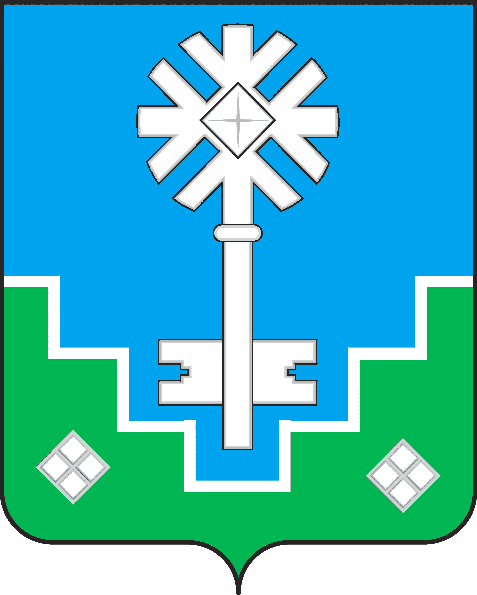 МИИРИНЭЙ ОРОЙУОНУН«Мииринэй куорат»МУНИЦИПАЛЬНАЙ ТЭРИЛЛИИ ДЬАhАЛТАТАДЬАhАЛ